平成28年度　埼玉県障害者社会参加推進事業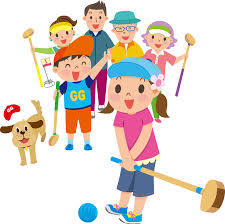 グランドゴルフ体験会スポーツの秋、誰でも気軽に取り組める「グランドゴルフ」の体験会を標記のとおり企画いたしました。初めての方、大歓迎です。　多くの方のご参加をお待ちしております。記と　　き：2016年10月22日（土）　　１３：３０～１６：００　　　　　　　　　　　　　　　　　　　　　　　　　（受付：13時20分）ところ：埼玉県立特別支援学校　塙保己一学園グランド交　通：＊川越駅西口かすみ野行きバス12時46分発　霞ヶ関中学校前下車　徒歩5分　　　　　＊鶴ヶ島駅西口サイボクハム行きバス12時46分発　　　　　　　霞ヶ関中学校前下車　徒歩5分対　象：県内視覚障害者・関係者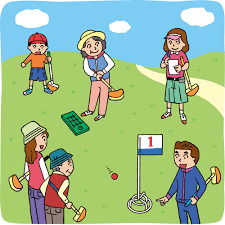 参加費：無料申込締切：平成28年10月２０日（木）20時申し込み・問い合わせ先：埼視会事務局　　　　　Tel　０４９－２２２－９６７５（平野方）主　催：埼玉県障害者社会参加推進センター共　済：埼玉視覚障害者の生活と権利を守る会